Профилактическое (публичное) мероприятие на татарском языке: «Обсуждение вопросов правоприменительной практики по привлечению к административной ответственности по ч.1, 2, 3, ст.9.23 КоАП РФ, а также административной ответственности  собственников жилья при заключении договоров на поставку газа и технического обслуживания ВДГО / ВКГО (содержания общего имущества) многоквартирных домов со специализированными организациями и  управляющими компаниями».28.09.2019 г., суббота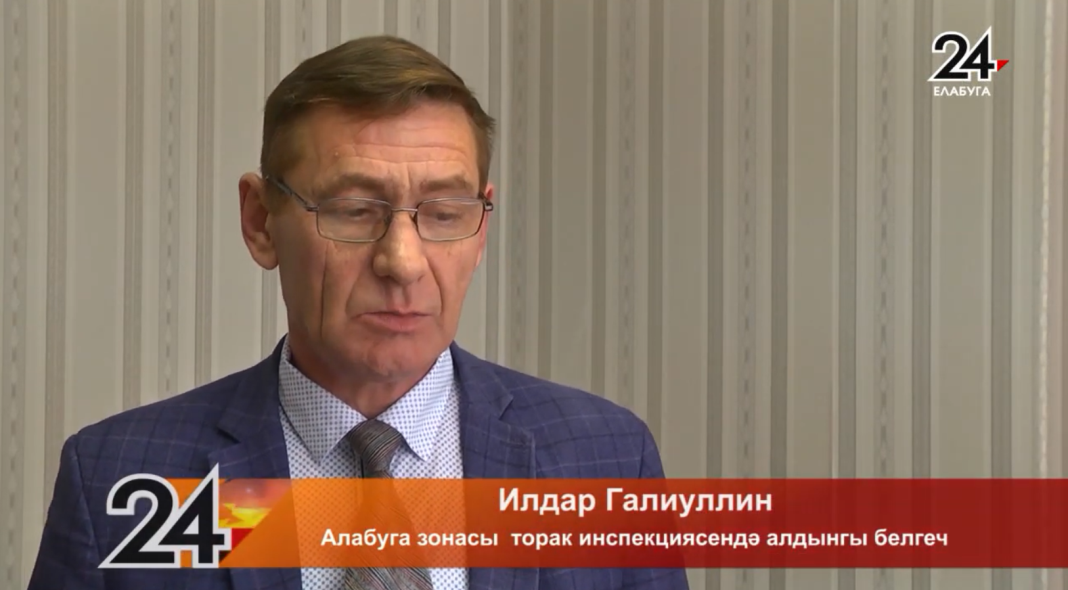 Итоги:По результатам выступления даны разъяснения и ответы по интересующим вопросам, возникающим в практике,  по отдельным вопросам даны предложения по соблюдения требований законодательства при осуществлении деятельности по управлению многоквартирными домами. Участники проинформированы об административной ответственности и полномочиях ЕЗЖИ РТ по привлечению к административной ответственности за нарушение лицензионных требований.До сведения доведено о необходимости соблюдения обязательных требований законодательства при осуществлении деятельности по управлению многоквартирными домами.